PROPOSIÇÕES 03 – Vereador João Pedro PazuchINDICAÇÃO – 008/2022Indico ao Excelentíssimo Senhor Prefeito Municipal e em parceria com a Secretaria Municipal de Agricultura, nos termos regimentais e ouvido o plenário, que seja concedido aos agricultores, um Vale Agrícola para horas máquinas.                                               MENSAGEM JUSTIFICATIVA:                 Senhores Vereadores:              A presente indicação vem trazer a necessidade de nossos agricultores. Precisamos incentivar e valorizar o setor primário, o Vale Agrícola será semelhante ao Vale inseminação. Cada agricultor receberá um valor a ser usado como horas máquinas que inclusive poderá contratar terceiros para realizar. Cada agricultor receberá suas horas de acordo com sua produtividade.       Assim todos serão beneficiados e poderão desenvolver suas atividades com melhor qualidade e segurança. Atenciosamente,Bom Retiro do Sul, 22 de março de 2022.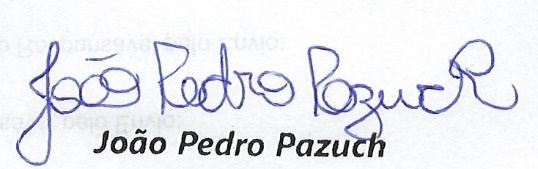 